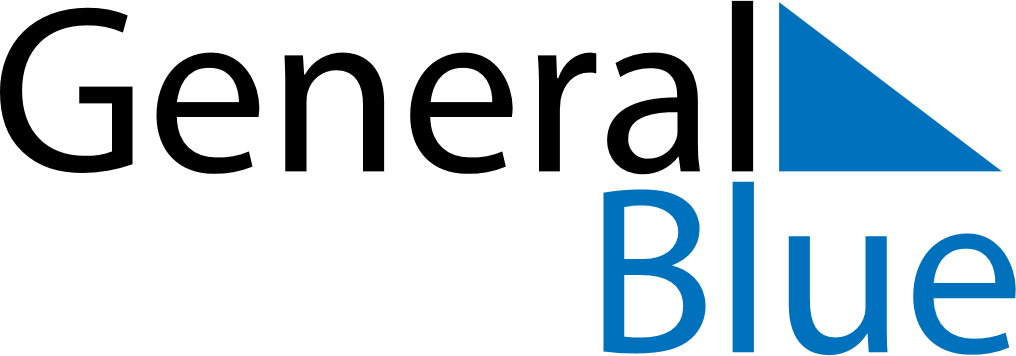 June 2024June 2024June 2024June 2024June 2024June 2024June 2024Angra dos Reis, Rio de Janeiro, BrazilAngra dos Reis, Rio de Janeiro, BrazilAngra dos Reis, Rio de Janeiro, BrazilAngra dos Reis, Rio de Janeiro, BrazilAngra dos Reis, Rio de Janeiro, BrazilAngra dos Reis, Rio de Janeiro, BrazilAngra dos Reis, Rio de Janeiro, BrazilSundayMondayMondayTuesdayWednesdayThursdayFridaySaturday1Sunrise: 6:30 AMSunset: 5:19 PMDaylight: 10 hours and 48 minutes.23345678Sunrise: 6:31 AMSunset: 5:19 PMDaylight: 10 hours and 48 minutes.Sunrise: 6:31 AMSunset: 5:19 PMDaylight: 10 hours and 47 minutes.Sunrise: 6:31 AMSunset: 5:19 PMDaylight: 10 hours and 47 minutes.Sunrise: 6:32 AMSunset: 5:19 PMDaylight: 10 hours and 47 minutes.Sunrise: 6:32 AMSunset: 5:19 PMDaylight: 10 hours and 46 minutes.Sunrise: 6:32 AMSunset: 5:19 PMDaylight: 10 hours and 46 minutes.Sunrise: 6:33 AMSunset: 5:19 PMDaylight: 10 hours and 45 minutes.Sunrise: 6:33 AMSunset: 5:19 PMDaylight: 10 hours and 45 minutes.910101112131415Sunrise: 6:34 AMSunset: 5:19 PMDaylight: 10 hours and 45 minutes.Sunrise: 6:34 AMSunset: 5:19 PMDaylight: 10 hours and 44 minutes.Sunrise: 6:34 AMSunset: 5:19 PMDaylight: 10 hours and 44 minutes.Sunrise: 6:34 AMSunset: 5:19 PMDaylight: 10 hours and 44 minutes.Sunrise: 6:35 AMSunset: 5:19 PMDaylight: 10 hours and 44 minutes.Sunrise: 6:35 AMSunset: 5:19 PMDaylight: 10 hours and 44 minutes.Sunrise: 6:35 AMSunset: 5:19 PMDaylight: 10 hours and 43 minutes.Sunrise: 6:35 AMSunset: 5:19 PMDaylight: 10 hours and 43 minutes.1617171819202122Sunrise: 6:36 AMSunset: 5:19 PMDaylight: 10 hours and 43 minutes.Sunrise: 6:36 AMSunset: 5:19 PMDaylight: 10 hours and 43 minutes.Sunrise: 6:36 AMSunset: 5:19 PMDaylight: 10 hours and 43 minutes.Sunrise: 6:36 AMSunset: 5:20 PMDaylight: 10 hours and 43 minutes.Sunrise: 6:37 AMSunset: 5:20 PMDaylight: 10 hours and 43 minutes.Sunrise: 6:37 AMSunset: 5:20 PMDaylight: 10 hours and 43 minutes.Sunrise: 6:37 AMSunset: 5:20 PMDaylight: 10 hours and 43 minutes.Sunrise: 6:37 AMSunset: 5:20 PMDaylight: 10 hours and 43 minutes.2324242526272829Sunrise: 6:37 AMSunset: 5:21 PMDaylight: 10 hours and 43 minutes.Sunrise: 6:38 AMSunset: 5:21 PMDaylight: 10 hours and 43 minutes.Sunrise: 6:38 AMSunset: 5:21 PMDaylight: 10 hours and 43 minutes.Sunrise: 6:38 AMSunset: 5:21 PMDaylight: 10 hours and 43 minutes.Sunrise: 6:38 AMSunset: 5:21 PMDaylight: 10 hours and 43 minutes.Sunrise: 6:38 AMSunset: 5:22 PMDaylight: 10 hours and 43 minutes.Sunrise: 6:38 AMSunset: 5:22 PMDaylight: 10 hours and 43 minutes.Sunrise: 6:38 AMSunset: 5:22 PMDaylight: 10 hours and 44 minutes.30Sunrise: 6:38 AMSunset: 5:23 PMDaylight: 10 hours and 44 minutes.